Intervención de la delegación de Cuba, en ocasión del examen de la República Checa. 28 período de sesiones del Grupo de Trabajo del Examen Periódico Universal del Consejo de Derechos Humanos. Ginebra, 6 de noviembre de 2017.Señor Presidente:Damos la bienvenida a la delegación de la República Checa y le agradecemos por la presentación de su informe nacional.Reconocemos el trabajo realizado en la implementación de la Ley de Lucha contra la Discriminación, y la puesta en vigor de la Estrategia para la Integración de los Romaníes 2015-2020. Sin embargo, destacamos que aún queda mucho por hacer en la lucha contra la discriminación.Nuevamente varios órganos de tratados y representantes de la sociedad civil expresaron preocupación por la continuidad de manifestaciones de racismo y xenofobia, en particular hacia los romaníes. Esto es algo que se ha visto incrementado en los últimos años a raíz de la ola de migrantes que recibió el país. El tratamiento dado a éstos ha sido criticado también por el propio Alto Comisionado de las Naciones Unidas para los Derechos Humanos.Con el objetivo de alentar a la República Checa a promover y proteger los derechos humanos, nos gustaría hacer las siguientes recomendaciones:Poner fin a la detención de todos los niños migrantes, acompañados, no acompañados o separados de su familia.Promover el conocimiento de la Ley contra la Discriminación entre los funcionarios encargados de hacer cumplir la ley y los funcionarios judiciales.Muchas gracias.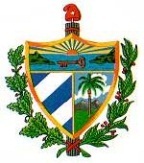 REPUBLICA DE CUBAMisión Permanente ante la Oficina de las Naciones Unidas en Ginebra y los Organismos Internacionales con sede en Suiza